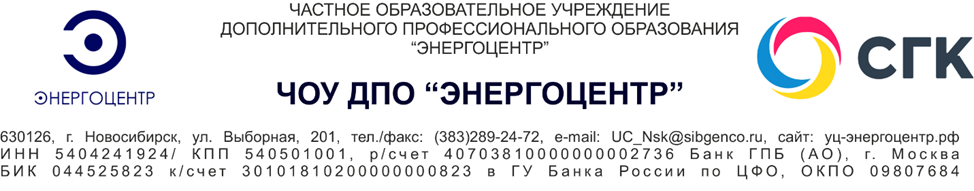 
Расписание           П - профессиональная подготовка         ПП -  профессиональная переподготовка         ПК - повышение квалификации№п/пВид программыФорма обученияНаименование образовательной программыДлительность программы (всего), часСроки обучения1ПКочноОператор, допускаемый к управлению подъемными сооружениями, управляемыми с пола, с правом зацепки груза без предварительной обвязки4801.03-09.03.232ПочноСтропальщик24013.03-21.04.233ППочноСтропальщик12013.03-31.03.234ПКочноСтропальщик8013.03-24.03.235ППочноМашинист крана автомобильного24027.03-10.05.236ПКочноМашинист крана автомобильного16027.03-21.04.237ПКочноРабочий люльки, находящийся на подъемнике (вышке)5627.03-04.04.238ПКочноСпециалист, ответственный за безопасное производство работ с применением подъемных сооружений4027.03-31.03.239ОРзаочноПодготовка на IV группу по электробезопасности свыше 1000 В4001.03-07.03.2310ПочноАккумуляторщик32013.03-10.05.2311ППочноАккумуляторщик24013.03-21.04.2312ПКочноЭлектромонтер оперативно-выездной бригады12013.03-31.03.2313ППочноЭлектромонтер по испытаниям и измерениям40013.03-24.05.2314ПКочноЭлектромонтер по испытаниям и измерениям16013.03-07.04.2315ПочноЭлектромонтер по ремонту аппаратуры релейной защиты и автоматики64013.03-05.07.2316ППочноЭлектромонтер по ремонту аппаратуры релейной защиты и автоматики40013.03-24.05.2317ПочноЭлектромонтер по ремонту и монтажу кабельных линий64013.03-06.07.2318ППочноЭлектромонтер по ремонту и монтажу кабельных линий32013.03-10.05.2319ПКочноЭлектромонтер по эксплуатации распределительных сетей12013.03-31.03.2320ОРзаочноПодготовка на II группу по электробезопасности свыше 1000 В7214.03-24.03.2321ОРзаочноПодготовка на II группу по электробезопасности7227.03-06.04.2322ПКочноЭлектромонтер по ремонту аппаратуры релейной защиты и автоматики16027.03-21.04.2323ППочноЛаборант химического анализа (по топливу)24013.03-21.04.2324ПКочноЛаборант химического анализа (по топливу)8813.03-27.03.2325ППочноМашинист топливоподачи24013.03-21.04.2326ПКочноСливщик-разливщик (нефтепродуктов)8013.03-24.03.2327ПочноМашинист котлов64020.03-13.07.2328ППочноМашинист котлов40020.03-31.05.2329ПКочноСварщик ручной дуговой сварки плавящимся покрытым электродом16027.03-21.04.2330ПКочноОтветственный за исправное состояние газосварочной аппаратуры4001.03-07.03.2331ОРочноБезопасные методы и приемы выполнения работ на высоте  для работников 1 группы по безопасности (полигон)4001.03-07.03.2332ОРочноПравила по охране труда на автомобильном транспорте1602.03-03.03.2333ОРочноОбучение первых помощников оказанию первой помощи при внезапных заболеваниях и травмах на производстве1606.03-07.03.2334ОРочноБезопасные методы и приемы выполнения работ на высоте  для работников 1 группы по безопасности (полигон)4009.03-15.03.2335ОРочноОбучение первых помощников оказанию первой помощи при внезапных заболеваниях и травмах на производстве1609.03-10.03.2336ОРочноОбучение первых помощников оказанию первой помощи при внезапных заболеваниях и травмах на производстве1609.03-10.03.2337ОРочноПравила по охране труда при работе с инструментом и приспособлениями1609.03-10.03.2338ОРочно-заочноТребования нарядно-допускной системы (тепловые сети)5309.03-17.03.2339ОРочно-заочноТребования нарядно-допускной системы (теплотехническое направление)5309.03-17.03.2340ПКочноБезопасные методы и приемы выполнения работ на высоте  для работников 3 группы по безопасности (полигон)2413.03-15.03.2341ПКочноИнструктор по обучению приемам оказания первой помощи пострадавшим4013.03-17.03.2342ППзаочноСпециалист в области охраны труда25613.03-25.04.2343ППзаочноСпециалист в области охраны труда "Техносферная безопасность"25613.03-25.04.2344ОРочноБезопасные методы и приемы выполнения работ на высоте  для работников 2 группы по безопасности (полигон)4015.03-21.03.2345ПКочноБезопасные методы и приемы выполнения работ на высоте  для работников 3 группы по безопасности (полигон)2415.03-17.03.2346ОРочно-заочноТребования нарядно-допускной системы (электротехническое направление)5316.03-24.03.2347ОРочноБезопасные методы и приемы выполнения работ на высоте  для работников 1 группы по безопасности (полигон)4020.03-24.03.2348ОРзаочноВнеплановое обучение работников требованиям охраны труда (проверка знаний по изменениям и новым НПА по охране труда)1620.03-24.03.2349ОРочно-заочноОбучение требованиям   охраны труда4820.03-24.03.2350ОРочноОбучение по оказанию первой помощи пострадавшим1620.03-21.03.2351ПКзаочноПравила по охране труда при работе на высоте (3 группа по безопасности работ на высоте)1621.03-22.03.2352ОРочноБезопасные методы и приемы выполнения работ на высоте  для работников 2 группы по безопасности (полигон)4022.03-28.03.2353ОРочноБезопасные методы и приемы выполнения работ на высоте  для работников 2 группы по безопасности (полигон)4027.03-31.03.2354ОРзаочноПравила по охране труда при эксплуатации объектов теплоснабжения и теплопотребляющих установок1627.03-28.03.2355ПКочноПожарная безопасность для руководителей организаций, лиц, назначенных руководителем организации ответственными за обеспечение пожарной безопасности, в том числе в обособленных структурных подразделениях организации2401.03-03.03.2356ПКочно-заочноПожарная безопасность для руководителей организаций, лиц, назначенных руководителем организации ответственными за обеспечение пожарной безопасности, в том числе в обособленных структурных подразделениях организации2401.03-03.03.2357ПКочно-заочноПожарная безопасность для лиц, на которых возложена трудовая функция по проведению противопожарного инструктажа2427.03-29.03.2358ПКзаочноОбеспечение безопасной эксплуатации опасных производственных объектов энергетики и промышленности9613.03-28.03.2359ПКочноОсновы промышленной безопасности 2401.03-03.03.2360ПКзаочноОсновы промышленной безопасности 2414.03-16.03.2361ПКочноТребования промышленной безопасности к подъемным сооружениям2814.03-17.03.2362ПКочноЭксплуатация опасных производственных объектов, на которых используются подъемные сооружения, предназначенные для подъема и перемещения грузов 1614.03-15.03.2363ПКочноЭксплуатация опасных производственных объектов, на которых используются подъемные сооружения, предназначенные для подъема и транспортировки людей 1614.03-15.03.2364ПКочноМонтаж, наладка, обслуживание, ремонт, реконструкция или модернизация подъемных сооружений, применяемых на опасных производственных объектах 1616.03-17.03.2365ПКзаочноЭксплуатация опасных производственных объектов, на которых используются подъемные сооружения, предназначенные для подъема и перемещения грузов 1621.03-22.03.2366ПКзаочноЭксплуатация опасных производственных объектов, на которых используются подъемные сооружения, предназначенные для подъема и транспортировки людей 1621.03-22.03.2367ПКзаочноЭксплуатация опасных производственных объектов, на которых используются котлы (паровые, водогрейные, электрические, а также с органическими и неорганическими теплоносителями) 1601.03-02.03.2368ПКзаочноЭксплуатация систем газораспределения и газопотребления 1602.03-03.03.2369ПКзаочноПроектирование, строительство, реконструкция, техническое перевооружение и капитальный ремонт сетей газораспределения и газопотребления 1602.03-03.03.2370ПКочноЭксплуатация систем газораспределения и газопотребления 1606.03-07.03.2371ПКзаочноПроизводство водорода методом электролиза воды 1602.03-03.03.2372ПКзаочноТребования промышленной безопасности в химической, нефтехимической и нефтегазоперерабатывающей промышленности2406.03-09.03.2373ПКочноПроизводство водорода методом электролиза воды 1609.03-10.03.2374ПКзаочноТребования промышленной безопасности в химической, нефтехимической и нефтегазоперерабатывающей промышленности2415.03-17.03.2375ПКзаочноЭксплуатация опасных производственных объектов складов нефти и нефтепродуктов 1615.03-16.03.2376ПКзаочноБезопасное ведение газоопасных, огневых и ремонтных работ 1615.03-16.03.2377ПКзаочноТребования безопасности гидротехнических сооружений 1627.03-28.03.2378ОРочноПодготовка машинистов котлов, операторов котельной на газовом топливе (по Правилам безопасности сетей газораспределения и газопотребления и другим НТД)8020.03-31.03.2379ОРочноРасширенные возможности Microsoft Excel2413.03-15.03.2380ОРочноРасширенные возможности Microsoft Excel2416.03-20.03.2381ОРочноРасширенные возможности Microsoft Excel2422.03-24.03.2382ОРочноРасширенные возможности Microsoft Excel2427.03-29.03.2383ОРочноЕжегодные занятия с водителями автотранспортных средств (техминимум)2009.03-15.03.2384ОРочноЕжегодные занятия с водителями автотранспортных средств (техминимум)2013.03-15.03.2385ОРочноЕжегодные занятия с водителями автотранспортных средств (техминимум)2016.03-22.03.2386ОРочноЕжегодные занятия с водителями автотранспортных средств (техминимум)2022.03-28.03.2387ОРочноСпециальная подготовка оперативного персонала электростанций (теоретическая часть)401.03-31.03.2388ОРочноТренажерная подготовка персонала цеха ТАИ801.03-31.03.2389ОРочноТренажерная подготовка теплотехнического персонала801.03-31.03.2390ОРочноТренажерная подготовка теплотехнического персонала блочных ТЭС801.03-31.03.2391ОРочноТренажерная подготовка электротехнического персонала801.03-31.03.2392ПКочноУправление проектами (общий курс)2001.03-02.03.2393ОРочноПодготовка кадрового резерва824.03.23